OLIMPIADKA KUBUSIA PUCHATKA                                                                     Termin zawodów: 01.06.2013                      Miejsce: Łapy, Orlik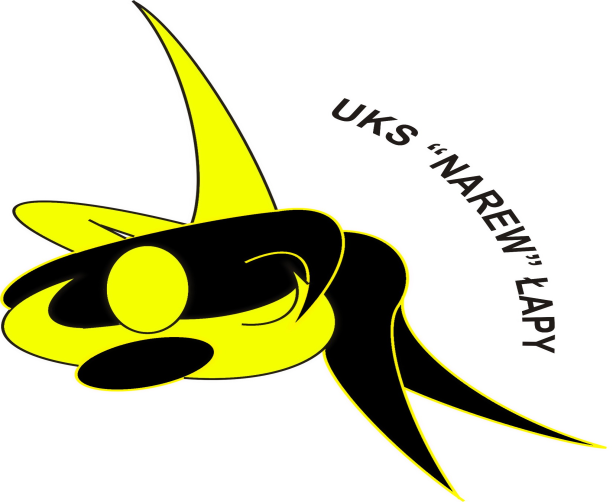                       Ul. Źwirki i Wigury        Program:        godz: 8.30-9.00 - przyjazd ekip         godz: 9.00-9.30 - weryfikacja i losowanie        godz: 9.30-10.00-rozgrzewka zawodników        godz: 10.00 - otwarcie turnieju        godz: 10.15 - rozpoczecie walk        Dekoracja po zakończeniu wszystkich walk                    Uczestnicy: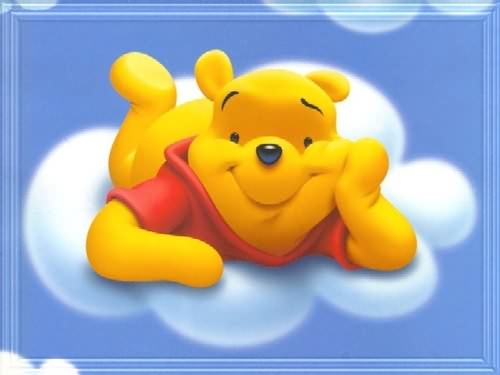 Judo:Dzieci rocznikU-13- 2001-2002U-11- 2003-2005(gry i zabawy z elementami Judo)Rozważamy możliwość rozegrania walk dla rocznika 2000 w kilku kategoriach wagowych.Zainteresowane kluby proszę o wcześniejszą informację z podaniem wagi zawodniczek i zawodników.Kategorie wagowe będą ustalone po zważeniu wszystkich uczestnikówZgłoszenia:- imię i nazwisko, rocznik, dokładna waga i stopień, - zgłoszenia należy nadsyłać do 29.05.2013 r. na adres: uczimata@interia.pl , ppulkosnik@wp.pl - kontakt telefoniczny: 501206007 Łukasz Pułkośnik                                    600367888 Piotr Pułkośnik Startowe:20 zł od zawodnika Przepisy walki:Zawody zostaną rozegrane na 2 matach 6m x 6m w oparciu o podstawowe przepisy walki judo z wyłączeniem wybranych technik: -dźwigni-duszeń-rzutów z kolan-chwytania za głowęCzas walki U 13: 3 minuty czasu efektywnego-walki golden score (po 1 minucie – hantei – wskazówki)Nagrody: - za zajęcie miejsca I-III nagrody, medale, dyplomy      Zawodnicy powinni posiadać ważne badania lekarskie oraz ubezpieczenie NW. Organizator nie ponosi odpowiedzialności za zaistniałe zdarzenia, szkody, kradzieże i wypadki, które mogą mieć miejsce podczas turnieju.Organizator: UKS "Narew" ŁapyOśrodek Kultury Fizycznej w ŁapachPo zakończonych zawodach odbędzie się wspólny grill i mecze rodzice-zawodnicy-trenerzy                                                                                                                        SERDECZNIE ZAPRASZAMY